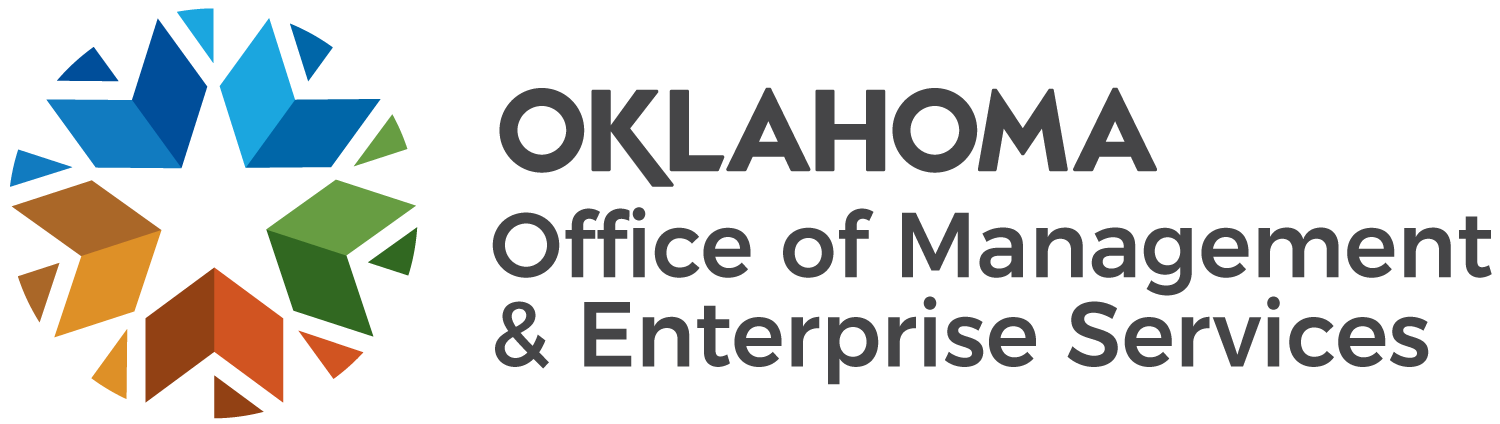 Amendment of SolicitationDate of Issuance:Date of Issuance:Date of Issuance:06/03/202106/03/202106/03/2021     Solicitation No.     Solicitation No.     Solicitation No.     Solicitation No.     Solicitation No.     Solicitation No.     Solicitation No.090000049509000004950900000495090000049509000004950900000495090000049509000004950900000495 Requisition No. Requisition No. Requisition No.090001506009000150600900015060    Amendment No.    Amendment No.    Amendment No.    Amendment No.    Amendment No.    Amendment No.    Amendment No.    Amendment No.111111111Hour and date specified for receipt of offers is changed:Hour and date specified for receipt of offers is changed:Hour and date specified for receipt of offers is changed:Hour and date specified for receipt of offers is changed:Hour and date specified for receipt of offers is changed:Hour and date specified for receipt of offers is changed:Hour and date specified for receipt of offers is changed: No  No  No  Yes, to: Yes, to: Yes, to:CSTCSTCSTPursuant to OAC 260:115-7-30(d), this document shall serve as official notice of amendment to the solicitation identified above. Such notice is being provided to all suppliers to which the original solicitation was sent. Suppliers submitting bids or quotations shall acknowledge receipt of this solicitation amendment prior to the hour and date specified in the solicitation as follows:(1)  Sign and return a copy of this amendment with the solicitation response being submitted; or,(2)  If the supplier has already submitted a response, this acknowledgement must be signed and returned prior to the solicitation deadline. All amendment acknowledgements submitted separately shall have the solicitation number and bid opening date in the subject line of the email.Pursuant to OAC 260:115-7-30(d), this document shall serve as official notice of amendment to the solicitation identified above. Such notice is being provided to all suppliers to which the original solicitation was sent. Suppliers submitting bids or quotations shall acknowledge receipt of this solicitation amendment prior to the hour and date specified in the solicitation as follows:(1)  Sign and return a copy of this amendment with the solicitation response being submitted; or,(2)  If the supplier has already submitted a response, this acknowledgement must be signed and returned prior to the solicitation deadline. All amendment acknowledgements submitted separately shall have the solicitation number and bid opening date in the subject line of the email.Pursuant to OAC 260:115-7-30(d), this document shall serve as official notice of amendment to the solicitation identified above. Such notice is being provided to all suppliers to which the original solicitation was sent. Suppliers submitting bids or quotations shall acknowledge receipt of this solicitation amendment prior to the hour and date specified in the solicitation as follows:(1)  Sign and return a copy of this amendment with the solicitation response being submitted; or,(2)  If the supplier has already submitted a response, this acknowledgement must be signed and returned prior to the solicitation deadline. All amendment acknowledgements submitted separately shall have the solicitation number and bid opening date in the subject line of the email.Pursuant to OAC 260:115-7-30(d), this document shall serve as official notice of amendment to the solicitation identified above. Such notice is being provided to all suppliers to which the original solicitation was sent. Suppliers submitting bids or quotations shall acknowledge receipt of this solicitation amendment prior to the hour and date specified in the solicitation as follows:(1)  Sign and return a copy of this amendment with the solicitation response being submitted; or,(2)  If the supplier has already submitted a response, this acknowledgement must be signed and returned prior to the solicitation deadline. All amendment acknowledgements submitted separately shall have the solicitation number and bid opening date in the subject line of the email.Pursuant to OAC 260:115-7-30(d), this document shall serve as official notice of amendment to the solicitation identified above. Such notice is being provided to all suppliers to which the original solicitation was sent. Suppliers submitting bids or quotations shall acknowledge receipt of this solicitation amendment prior to the hour and date specified in the solicitation as follows:(1)  Sign and return a copy of this amendment with the solicitation response being submitted; or,(2)  If the supplier has already submitted a response, this acknowledgement must be signed and returned prior to the solicitation deadline. All amendment acknowledgements submitted separately shall have the solicitation number and bid opening date in the subject line of the email.Pursuant to OAC 260:115-7-30(d), this document shall serve as official notice of amendment to the solicitation identified above. Such notice is being provided to all suppliers to which the original solicitation was sent. Suppliers submitting bids or quotations shall acknowledge receipt of this solicitation amendment prior to the hour and date specified in the solicitation as follows:(1)  Sign and return a copy of this amendment with the solicitation response being submitted; or,(2)  If the supplier has already submitted a response, this acknowledgement must be signed and returned prior to the solicitation deadline. All amendment acknowledgements submitted separately shall have the solicitation number and bid opening date in the subject line of the email.Pursuant to OAC 260:115-7-30(d), this document shall serve as official notice of amendment to the solicitation identified above. Such notice is being provided to all suppliers to which the original solicitation was sent. Suppliers submitting bids or quotations shall acknowledge receipt of this solicitation amendment prior to the hour and date specified in the solicitation as follows:(1)  Sign and return a copy of this amendment with the solicitation response being submitted; or,(2)  If the supplier has already submitted a response, this acknowledgement must be signed and returned prior to the solicitation deadline. All amendment acknowledgements submitted separately shall have the solicitation number and bid opening date in the subject line of the email.Pursuant to OAC 260:115-7-30(d), this document shall serve as official notice of amendment to the solicitation identified above. Such notice is being provided to all suppliers to which the original solicitation was sent. Suppliers submitting bids or quotations shall acknowledge receipt of this solicitation amendment prior to the hour and date specified in the solicitation as follows:(1)  Sign and return a copy of this amendment with the solicitation response being submitted; or,(2)  If the supplier has already submitted a response, this acknowledgement must be signed and returned prior to the solicitation deadline. All amendment acknowledgements submitted separately shall have the solicitation number and bid opening date in the subject line of the email.Pursuant to OAC 260:115-7-30(d), this document shall serve as official notice of amendment to the solicitation identified above. Such notice is being provided to all suppliers to which the original solicitation was sent. Suppliers submitting bids or quotations shall acknowledge receipt of this solicitation amendment prior to the hour and date specified in the solicitation as follows:(1)  Sign and return a copy of this amendment with the solicitation response being submitted; or,(2)  If the supplier has already submitted a response, this acknowledgement must be signed and returned prior to the solicitation deadline. All amendment acknowledgements submitted separately shall have the solicitation number and bid opening date in the subject line of the email.Pursuant to OAC 260:115-7-30(d), this document shall serve as official notice of amendment to the solicitation identified above. Such notice is being provided to all suppliers to which the original solicitation was sent. Suppliers submitting bids or quotations shall acknowledge receipt of this solicitation amendment prior to the hour and date specified in the solicitation as follows:(1)  Sign and return a copy of this amendment with the solicitation response being submitted; or,(2)  If the supplier has already submitted a response, this acknowledgement must be signed and returned prior to the solicitation deadline. All amendment acknowledgements submitted separately shall have the solicitation number and bid opening date in the subject line of the email.Pursuant to OAC 260:115-7-30(d), this document shall serve as official notice of amendment to the solicitation identified above. Such notice is being provided to all suppliers to which the original solicitation was sent. Suppliers submitting bids or quotations shall acknowledge receipt of this solicitation amendment prior to the hour and date specified in the solicitation as follows:(1)  Sign and return a copy of this amendment with the solicitation response being submitted; or,(2)  If the supplier has already submitted a response, this acknowledgement must be signed and returned prior to the solicitation deadline. All amendment acknowledgements submitted separately shall have the solicitation number and bid opening date in the subject line of the email.Pursuant to OAC 260:115-7-30(d), this document shall serve as official notice of amendment to the solicitation identified above. Such notice is being provided to all suppliers to which the original solicitation was sent. Suppliers submitting bids or quotations shall acknowledge receipt of this solicitation amendment prior to the hour and date specified in the solicitation as follows:(1)  Sign and return a copy of this amendment with the solicitation response being submitted; or,(2)  If the supplier has already submitted a response, this acknowledgement must be signed and returned prior to the solicitation deadline. All amendment acknowledgements submitted separately shall have the solicitation number and bid opening date in the subject line of the email.Pursuant to OAC 260:115-7-30(d), this document shall serve as official notice of amendment to the solicitation identified above. Such notice is being provided to all suppliers to which the original solicitation was sent. Suppliers submitting bids or quotations shall acknowledge receipt of this solicitation amendment prior to the hour and date specified in the solicitation as follows:(1)  Sign and return a copy of this amendment with the solicitation response being submitted; or,(2)  If the supplier has already submitted a response, this acknowledgement must be signed and returned prior to the solicitation deadline. All amendment acknowledgements submitted separately shall have the solicitation number and bid opening date in the subject line of the email.Pursuant to OAC 260:115-7-30(d), this document shall serve as official notice of amendment to the solicitation identified above. Such notice is being provided to all suppliers to which the original solicitation was sent. Suppliers submitting bids or quotations shall acknowledge receipt of this solicitation amendment prior to the hour and date specified in the solicitation as follows:(1)  Sign and return a copy of this amendment with the solicitation response being submitted; or,(2)  If the supplier has already submitted a response, this acknowledgement must be signed and returned prior to the solicitation deadline. All amendment acknowledgements submitted separately shall have the solicitation number and bid opening date in the subject line of the email.Pursuant to OAC 260:115-7-30(d), this document shall serve as official notice of amendment to the solicitation identified above. Such notice is being provided to all suppliers to which the original solicitation was sent. Suppliers submitting bids or quotations shall acknowledge receipt of this solicitation amendment prior to the hour and date specified in the solicitation as follows:(1)  Sign and return a copy of this amendment with the solicitation response being submitted; or,(2)  If the supplier has already submitted a response, this acknowledgement must be signed and returned prior to the solicitation deadline. All amendment acknowledgements submitted separately shall have the solicitation number and bid opening date in the subject line of the email.Pursuant to OAC 260:115-7-30(d), this document shall serve as official notice of amendment to the solicitation identified above. Such notice is being provided to all suppliers to which the original solicitation was sent. Suppliers submitting bids or quotations shall acknowledge receipt of this solicitation amendment prior to the hour and date specified in the solicitation as follows:(1)  Sign and return a copy of this amendment with the solicitation response being submitted; or,(2)  If the supplier has already submitted a response, this acknowledgement must be signed and returned prior to the solicitation deadline. All amendment acknowledgements submitted separately shall have the solicitation number and bid opening date in the subject line of the email.Pursuant to OAC 260:115-7-30(d), this document shall serve as official notice of amendment to the solicitation identified above. Such notice is being provided to all suppliers to which the original solicitation was sent. Suppliers submitting bids or quotations shall acknowledge receipt of this solicitation amendment prior to the hour and date specified in the solicitation as follows:(1)  Sign and return a copy of this amendment with the solicitation response being submitted; or,(2)  If the supplier has already submitted a response, this acknowledgement must be signed and returned prior to the solicitation deadline. All amendment acknowledgements submitted separately shall have the solicitation number and bid opening date in the subject line of the email.Pursuant to OAC 260:115-7-30(d), this document shall serve as official notice of amendment to the solicitation identified above. Such notice is being provided to all suppliers to which the original solicitation was sent. Suppliers submitting bids or quotations shall acknowledge receipt of this solicitation amendment prior to the hour and date specified in the solicitation as follows:(1)  Sign and return a copy of this amendment with the solicitation response being submitted; or,(2)  If the supplier has already submitted a response, this acknowledgement must be signed and returned prior to the solicitation deadline. All amendment acknowledgements submitted separately shall have the solicitation number and bid opening date in the subject line of the email.Pursuant to OAC 260:115-7-30(d), this document shall serve as official notice of amendment to the solicitation identified above. Such notice is being provided to all suppliers to which the original solicitation was sent. Suppliers submitting bids or quotations shall acknowledge receipt of this solicitation amendment prior to the hour and date specified in the solicitation as follows:(1)  Sign and return a copy of this amendment with the solicitation response being submitted; or,(2)  If the supplier has already submitted a response, this acknowledgement must be signed and returned prior to the solicitation deadline. All amendment acknowledgements submitted separately shall have the solicitation number and bid opening date in the subject line of the email.Pursuant to OAC 260:115-7-30(d), this document shall serve as official notice of amendment to the solicitation identified above. Such notice is being provided to all suppliers to which the original solicitation was sent. Suppliers submitting bids or quotations shall acknowledge receipt of this solicitation amendment prior to the hour and date specified in the solicitation as follows:(1)  Sign and return a copy of this amendment with the solicitation response being submitted; or,(2)  If the supplier has already submitted a response, this acknowledgement must be signed and returned prior to the solicitation deadline. All amendment acknowledgements submitted separately shall have the solicitation number and bid opening date in the subject line of the email.Pursuant to OAC 260:115-7-30(d), this document shall serve as official notice of amendment to the solicitation identified above. Such notice is being provided to all suppliers to which the original solicitation was sent. Suppliers submitting bids or quotations shall acknowledge receipt of this solicitation amendment prior to the hour and date specified in the solicitation as follows:(1)  Sign and return a copy of this amendment with the solicitation response being submitted; or,(2)  If the supplier has already submitted a response, this acknowledgement must be signed and returned prior to the solicitation deadline. All amendment acknowledgements submitted separately shall have the solicitation number and bid opening date in the subject line of the email. ISSUED FROM:  ISSUED FROM:  ISSUED FROM:  ISSUED FROM:  ISSUED FROM:  ISSUED FROM:  ISSUED FROM:  ISSUED FROM:  ISSUED FROM:  ISSUED FROM:  ISSUED FROM:  ISSUED FROM:  ISSUED FROM:  ISSUED FROM:  ISSUED FROM:  ISSUED FROM:  ISSUED FROM:  ISSUED FROM:  ISSUED FROM:  ISSUED FROM:  ISSUED FROM:  ISSUED FROM: Marc BrownMarc BrownMarc Brown405-496-9148405-496-9148405-496-9148405-496-9148Marc.brown@omes.ok.govMarc.brown@omes.ok.govMarc.brown@omes.ok.govMarc.brown@omes.ok.govMarc.brown@omes.ok.govMarc.brown@omes.ok.govMarc.brown@omes.ok.govContracting OfficerContracting OfficerContracting OfficerPhone NumberPhone NumberPhone NumberE-Mail AddressE-Mail AddressE-Mail AddressRETURN TO:OMESCPeBID@omes.ok.govOMESCPeBID@omes.ok.govOMESCPeBID@omes.ok.govOMESCPeBID@omes.ok.govOMESCPeBID@omes.ok.govOMESCPeBID@omes.ok.govOMESCPeBID@omes.ok.govOMESCPeBID@omes.ok.govOMESCPeBID@omes.ok.govOMESCPeBID@omes.ok.govOMESCPeBID@omes.ok.govOMESCPeBID@omes.ok.govOMESCPeBID@omes.ok.govOMESCPeBID@omes.ok.govOMESCPeBID@omes.ok.govDescription of Amendment:Description of Amendment:Description of Amendment:Description of Amendment:Description of Amendment:Description of Amendment:Description of Amendment:Description of Amendment:Description of Amendment:Description of Amendment:Description of Amendment:Description of Amendment:Description of Amendment:Description of Amendment:Description of Amendment:Description of Amendment:Description of Amendment:Description of Amendment:Description of Amendment:Description of Amendment:Description of Amendment:Description of Amendment:a. This is to incorporate the following:a. This is to incorporate the following:a. This is to incorporate the following:a. This is to incorporate the following:a. This is to incorporate the following:a. This is to incorporate the following:a. This is to incorporate the following:a. This is to incorporate the following:a. This is to incorporate the following:a. This is to incorporate the following:a. This is to incorporate the following:a. This is to incorporate the following:a. This is to incorporate the following:a. This is to incorporate the following:a. This is to incorporate the following:a. This is to incorporate the following:a. This is to incorporate the following:a. This is to incorporate the following:a. This is to incorporate the following:a. This is to incorporate the following:a. This is to incorporate the following:a. This is to incorporate the following:a. This is to incorporate the following:Did the State consider adopting a participating agreement for the NASPO AV contract awarded in Alaska given the State of Oklahoma’s adoption of other NASPO procurement contracts? If yes, any reason you prefer another route?Is the State accepting engineers roles that would work remotely versus on-site?Will some or all of this be project related or will it also be on demand scheduling?  For the technicians, what will their responsibilities include?Are there any product lines that require specialized technicians?Will the State consider a possible two week extension to the 6/16/21 due date?1. The State CIO prefers to utilize Oklahoma terms and conditions as often as possible.2. That would depend on the agency and their business need.3. Both4. Installation, troubleshooting, repair, etc...5. The Supplier is expected to have technicians capable of working on all systems that the Supplier sells.6. NoDid the State consider adopting a participating agreement for the NASPO AV contract awarded in Alaska given the State of Oklahoma’s adoption of other NASPO procurement contracts? If yes, any reason you prefer another route?Is the State accepting engineers roles that would work remotely versus on-site?Will some or all of this be project related or will it also be on demand scheduling?  For the technicians, what will their responsibilities include?Are there any product lines that require specialized technicians?Will the State consider a possible two week extension to the 6/16/21 due date?1. The State CIO prefers to utilize Oklahoma terms and conditions as often as possible.2. That would depend on the agency and their business need.3. Both4. Installation, troubleshooting, repair, etc...5. The Supplier is expected to have technicians capable of working on all systems that the Supplier sells.6. NoDid the State consider adopting a participating agreement for the NASPO AV contract awarded in Alaska given the State of Oklahoma’s adoption of other NASPO procurement contracts? If yes, any reason you prefer another route?Is the State accepting engineers roles that would work remotely versus on-site?Will some or all of this be project related or will it also be on demand scheduling?  For the technicians, what will their responsibilities include?Are there any product lines that require specialized technicians?Will the State consider a possible two week extension to the 6/16/21 due date?1. The State CIO prefers to utilize Oklahoma terms and conditions as often as possible.2. That would depend on the agency and their business need.3. Both4. Installation, troubleshooting, repair, etc...5. The Supplier is expected to have technicians capable of working on all systems that the Supplier sells.6. NoDid the State consider adopting a participating agreement for the NASPO AV contract awarded in Alaska given the State of Oklahoma’s adoption of other NASPO procurement contracts? If yes, any reason you prefer another route?Is the State accepting engineers roles that would work remotely versus on-site?Will some or all of this be project related or will it also be on demand scheduling?  For the technicians, what will their responsibilities include?Are there any product lines that require specialized technicians?Will the State consider a possible two week extension to the 6/16/21 due date?1. The State CIO prefers to utilize Oklahoma terms and conditions as often as possible.2. That would depend on the agency and their business need.3. Both4. Installation, troubleshooting, repair, etc...5. The Supplier is expected to have technicians capable of working on all systems that the Supplier sells.6. NoDid the State consider adopting a participating agreement for the NASPO AV contract awarded in Alaska given the State of Oklahoma’s adoption of other NASPO procurement contracts? If yes, any reason you prefer another route?Is the State accepting engineers roles that would work remotely versus on-site?Will some or all of this be project related or will it also be on demand scheduling?  For the technicians, what will their responsibilities include?Are there any product lines that require specialized technicians?Will the State consider a possible two week extension to the 6/16/21 due date?1. The State CIO prefers to utilize Oklahoma terms and conditions as often as possible.2. That would depend on the agency and their business need.3. Both4. Installation, troubleshooting, repair, etc...5. The Supplier is expected to have technicians capable of working on all systems that the Supplier sells.6. NoDid the State consider adopting a participating agreement for the NASPO AV contract awarded in Alaska given the State of Oklahoma’s adoption of other NASPO procurement contracts? If yes, any reason you prefer another route?Is the State accepting engineers roles that would work remotely versus on-site?Will some or all of this be project related or will it also be on demand scheduling?  For the technicians, what will their responsibilities include?Are there any product lines that require specialized technicians?Will the State consider a possible two week extension to the 6/16/21 due date?1. The State CIO prefers to utilize Oklahoma terms and conditions as often as possible.2. That would depend on the agency and their business need.3. Both4. Installation, troubleshooting, repair, etc...5. The Supplier is expected to have technicians capable of working on all systems that the Supplier sells.6. NoDid the State consider adopting a participating agreement for the NASPO AV contract awarded in Alaska given the State of Oklahoma’s adoption of other NASPO procurement contracts? If yes, any reason you prefer another route?Is the State accepting engineers roles that would work remotely versus on-site?Will some or all of this be project related or will it also be on demand scheduling?  For the technicians, what will their responsibilities include?Are there any product lines that require specialized technicians?Will the State consider a possible two week extension to the 6/16/21 due date?1. The State CIO prefers to utilize Oklahoma terms and conditions as often as possible.2. That would depend on the agency and their business need.3. Both4. Installation, troubleshooting, repair, etc...5. The Supplier is expected to have technicians capable of working on all systems that the Supplier sells.6. NoDid the State consider adopting a participating agreement for the NASPO AV contract awarded in Alaska given the State of Oklahoma’s adoption of other NASPO procurement contracts? If yes, any reason you prefer another route?Is the State accepting engineers roles that would work remotely versus on-site?Will some or all of this be project related or will it also be on demand scheduling?  For the technicians, what will their responsibilities include?Are there any product lines that require specialized technicians?Will the State consider a possible two week extension to the 6/16/21 due date?1. The State CIO prefers to utilize Oklahoma terms and conditions as often as possible.2. That would depend on the agency and their business need.3. Both4. Installation, troubleshooting, repair, etc...5. The Supplier is expected to have technicians capable of working on all systems that the Supplier sells.6. NoDid the State consider adopting a participating agreement for the NASPO AV contract awarded in Alaska given the State of Oklahoma’s adoption of other NASPO procurement contracts? If yes, any reason you prefer another route?Is the State accepting engineers roles that would work remotely versus on-site?Will some or all of this be project related or will it also be on demand scheduling?  For the technicians, what will their responsibilities include?Are there any product lines that require specialized technicians?Will the State consider a possible two week extension to the 6/16/21 due date?1. The State CIO prefers to utilize Oklahoma terms and conditions as often as possible.2. That would depend on the agency and their business need.3. Both4. Installation, troubleshooting, repair, etc...5. The Supplier is expected to have technicians capable of working on all systems that the Supplier sells.6. NoDid the State consider adopting a participating agreement for the NASPO AV contract awarded in Alaska given the State of Oklahoma’s adoption of other NASPO procurement contracts? If yes, any reason you prefer another route?Is the State accepting engineers roles that would work remotely versus on-site?Will some or all of this be project related or will it also be on demand scheduling?  For the technicians, what will their responsibilities include?Are there any product lines that require specialized technicians?Will the State consider a possible two week extension to the 6/16/21 due date?1. The State CIO prefers to utilize Oklahoma terms and conditions as often as possible.2. That would depend on the agency and their business need.3. Both4. Installation, troubleshooting, repair, etc...5. The Supplier is expected to have technicians capable of working on all systems that the Supplier sells.6. NoDid the State consider adopting a participating agreement for the NASPO AV contract awarded in Alaska given the State of Oklahoma’s adoption of other NASPO procurement contracts? If yes, any reason you prefer another route?Is the State accepting engineers roles that would work remotely versus on-site?Will some or all of this be project related or will it also be on demand scheduling?  For the technicians, what will their responsibilities include?Are there any product lines that require specialized technicians?Will the State consider a possible two week extension to the 6/16/21 due date?1. The State CIO prefers to utilize Oklahoma terms and conditions as often as possible.2. That would depend on the agency and their business need.3. Both4. Installation, troubleshooting, repair, etc...5. The Supplier is expected to have technicians capable of working on all systems that the Supplier sells.6. NoDid the State consider adopting a participating agreement for the NASPO AV contract awarded in Alaska given the State of Oklahoma’s adoption of other NASPO procurement contracts? If yes, any reason you prefer another route?Is the State accepting engineers roles that would work remotely versus on-site?Will some or all of this be project related or will it also be on demand scheduling?  For the technicians, what will their responsibilities include?Are there any product lines that require specialized technicians?Will the State consider a possible two week extension to the 6/16/21 due date?1. The State CIO prefers to utilize Oklahoma terms and conditions as often as possible.2. That would depend on the agency and their business need.3. Both4. Installation, troubleshooting, repair, etc...5. The Supplier is expected to have technicians capable of working on all systems that the Supplier sells.6. NoDid the State consider adopting a participating agreement for the NASPO AV contract awarded in Alaska given the State of Oklahoma’s adoption of other NASPO procurement contracts? If yes, any reason you prefer another route?Is the State accepting engineers roles that would work remotely versus on-site?Will some or all of this be project related or will it also be on demand scheduling?  For the technicians, what will their responsibilities include?Are there any product lines that require specialized technicians?Will the State consider a possible two week extension to the 6/16/21 due date?1. The State CIO prefers to utilize Oklahoma terms and conditions as often as possible.2. That would depend on the agency and their business need.3. Both4. Installation, troubleshooting, repair, etc...5. The Supplier is expected to have technicians capable of working on all systems that the Supplier sells.6. NoDid the State consider adopting a participating agreement for the NASPO AV contract awarded in Alaska given the State of Oklahoma’s adoption of other NASPO procurement contracts? If yes, any reason you prefer another route?Is the State accepting engineers roles that would work remotely versus on-site?Will some or all of this be project related or will it also be on demand scheduling?  For the technicians, what will their responsibilities include?Are there any product lines that require specialized technicians?Will the State consider a possible two week extension to the 6/16/21 due date?1. The State CIO prefers to utilize Oklahoma terms and conditions as often as possible.2. That would depend on the agency and their business need.3. Both4. Installation, troubleshooting, repair, etc...5. The Supplier is expected to have technicians capable of working on all systems that the Supplier sells.6. NoDid the State consider adopting a participating agreement for the NASPO AV contract awarded in Alaska given the State of Oklahoma’s adoption of other NASPO procurement contracts? If yes, any reason you prefer another route?Is the State accepting engineers roles that would work remotely versus on-site?Will some or all of this be project related or will it also be on demand scheduling?  For the technicians, what will their responsibilities include?Are there any product lines that require specialized technicians?Will the State consider a possible two week extension to the 6/16/21 due date?1. The State CIO prefers to utilize Oklahoma terms and conditions as often as possible.2. That would depend on the agency and their business need.3. Both4. Installation, troubleshooting, repair, etc...5. The Supplier is expected to have technicians capable of working on all systems that the Supplier sells.6. NoDid the State consider adopting a participating agreement for the NASPO AV contract awarded in Alaska given the State of Oklahoma’s adoption of other NASPO procurement contracts? If yes, any reason you prefer another route?Is the State accepting engineers roles that would work remotely versus on-site?Will some or all of this be project related or will it also be on demand scheduling?  For the technicians, what will their responsibilities include?Are there any product lines that require specialized technicians?Will the State consider a possible two week extension to the 6/16/21 due date?1. The State CIO prefers to utilize Oklahoma terms and conditions as often as possible.2. That would depend on the agency and their business need.3. Both4. Installation, troubleshooting, repair, etc...5. The Supplier is expected to have technicians capable of working on all systems that the Supplier sells.6. NoDid the State consider adopting a participating agreement for the NASPO AV contract awarded in Alaska given the State of Oklahoma’s adoption of other NASPO procurement contracts? If yes, any reason you prefer another route?Is the State accepting engineers roles that would work remotely versus on-site?Will some or all of this be project related or will it also be on demand scheduling?  For the technicians, what will their responsibilities include?Are there any product lines that require specialized technicians?Will the State consider a possible two week extension to the 6/16/21 due date?1. The State CIO prefers to utilize Oklahoma terms and conditions as often as possible.2. That would depend on the agency and their business need.3. Both4. Installation, troubleshooting, repair, etc...5. The Supplier is expected to have technicians capable of working on all systems that the Supplier sells.6. NoDid the State consider adopting a participating agreement for the NASPO AV contract awarded in Alaska given the State of Oklahoma’s adoption of other NASPO procurement contracts? If yes, any reason you prefer another route?Is the State accepting engineers roles that would work remotely versus on-site?Will some or all of this be project related or will it also be on demand scheduling?  For the technicians, what will their responsibilities include?Are there any product lines that require specialized technicians?Will the State consider a possible two week extension to the 6/16/21 due date?1. The State CIO prefers to utilize Oklahoma terms and conditions as often as possible.2. That would depend on the agency and their business need.3. Both4. Installation, troubleshooting, repair, etc...5. The Supplier is expected to have technicians capable of working on all systems that the Supplier sells.6. NoDid the State consider adopting a participating agreement for the NASPO AV contract awarded in Alaska given the State of Oklahoma’s adoption of other NASPO procurement contracts? If yes, any reason you prefer another route?Is the State accepting engineers roles that would work remotely versus on-site?Will some or all of this be project related or will it also be on demand scheduling?  For the technicians, what will their responsibilities include?Are there any product lines that require specialized technicians?Will the State consider a possible two week extension to the 6/16/21 due date?1. The State CIO prefers to utilize Oklahoma terms and conditions as often as possible.2. That would depend on the agency and their business need.3. Both4. Installation, troubleshooting, repair, etc...5. The Supplier is expected to have technicians capable of working on all systems that the Supplier sells.6. NoDid the State consider adopting a participating agreement for the NASPO AV contract awarded in Alaska given the State of Oklahoma’s adoption of other NASPO procurement contracts? If yes, any reason you prefer another route?Is the State accepting engineers roles that would work remotely versus on-site?Will some or all of this be project related or will it also be on demand scheduling?  For the technicians, what will their responsibilities include?Are there any product lines that require specialized technicians?Will the State consider a possible two week extension to the 6/16/21 due date?1. The State CIO prefers to utilize Oklahoma terms and conditions as often as possible.2. That would depend on the agency and their business need.3. Both4. Installation, troubleshooting, repair, etc...5. The Supplier is expected to have technicians capable of working on all systems that the Supplier sells.6. Nob. All other terms and conditions remain unchanged.b. All other terms and conditions remain unchanged.b. All other terms and conditions remain unchanged.b. All other terms and conditions remain unchanged.b. All other terms and conditions remain unchanged.b. All other terms and conditions remain unchanged.Supplier Company Name (PRINT)Supplier Company Name (PRINT)Supplier Company Name (PRINT)DateAuthorized Representative Name (PRINT)TitleAuthorized Representative Signature